Oppgave 1 (V2019 del1, 4 poeng)Løs likningeneOppgave 2 (V2019 del1, 3 poeng)Deriver funksjoneneOppgave 3 (V2019 del1, 5 poeng)Bestem integraleneOppgave 4 (V2018 del1, 4 poeng)Funksjonen f er gitt ved Et flatestykke er avgrenset av x-aksen og grafen til f. Bestem arealet av flatestykket. Vi får et omdreiningslegeme ved å dreie flatestykket 360 om x-aksen. Bestem volumet av omdreiningslegemet. Oppgave 5 (V2017 del1, 5 poeng)Deriver funksjoneneOppgave 6 (H2017 del1, 5 poeng)Deriver funksjoneneOppgave 7 (H2018 del1, 4 poeng)Funksjonen f er gitt ved Bestem eventuelle toppunkter og bunnpunkter på grafen til f.  Bestem nullpunktene til f. Lag en skisse av grafen til f.Løs likningen Oppgave 8 (H2018 del1, 4 poeng)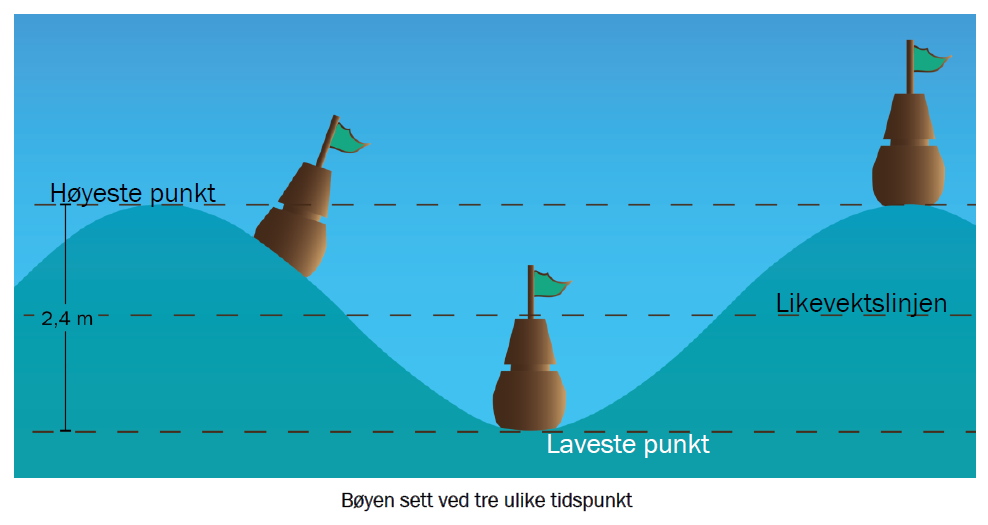 En bøye beveger seg opp og ned med bølgene. I løpet av 4 s vil bøyen bevege seg 2,4 m i vertikal retning fra det høyeste punktet til det laveste punktet.  La  være høyden til bøyen (i meter) over likevektslinjen ved tidspunktet t (målt i sekunder). Anta at bøyen er på sitt høyeste punkt når .Vi går ut fra at  kan skrives på formen Bestem funksjonsuttrykket til f. Når er bøyen 0,6 m over likevektslinjen i løpet av de 10 første sekundene? Oppgave 9 (V2018 del1, 5 poeng)Bestem integralene Oppgave 10 (H2018 del1, 6 poeng)Funksjonene f og g er gitt ved Lag en skisse av grafene til f og g i samme koordinatsystem. Bestem eventuelle skjæringspunkt mellom grafene til f og g. Grafene til f og g avgrenser et område. Bestem arealet av dette området. Oppgave 11 (H2018 del1, 5 poeng)Bestem integraleneOppgave 12 (H2018 del1, 3 poeng)Deriver funksjoneneOppgave 13 (V2019 del1, 2 poeng)Funksjonen f er gitt ved   ,   der Rektangelet ABCD er gitt ved at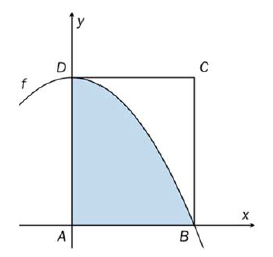 A er origoB er det høyre skjæringspunktet mellom grafen til f og x-aksenD er toppunktet på grafen til fVis at arealet av det fargelagte området utgjør  av rektangelets areal.Oppgave 14 (V2018 del1, 3 poeng)Deriver funksjonene Oppgave 15 (V2017 del1, 4 poeng)Bestem integraleneOppgave 16 (H2017 del1, 6 poeng)Funksjonen f er gitt ved			, Bestem toppunktene og bunnpunktene på grafen til f.Lag en skisse av grafen til f.Bestem arealet av området som er avgrenset av grafen til f, x-aksen og linjene x  0 og x  4.Oppgave 17 (H2017 del1, 4 poeng)Løs de trigonometriske likningene			, 		, Oppgave 18 (H2017 del1, 5 poeng)Bestem integraleneOppgave 19 (H2017 del1, 5 poeng)Deriver funksjoneneOppgave 20 (V2015 del1, 3 poeng)Figuren til venstre nedenfor viser et linjestykke  tegnet i et koordinatsystem. Vi dreier linjestykket 360 om x-aksen. Vi får da en avkortet kjegle som vist på figuren til høyre nedenfor.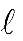 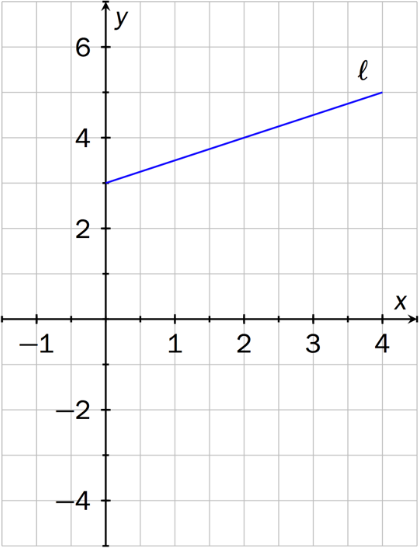 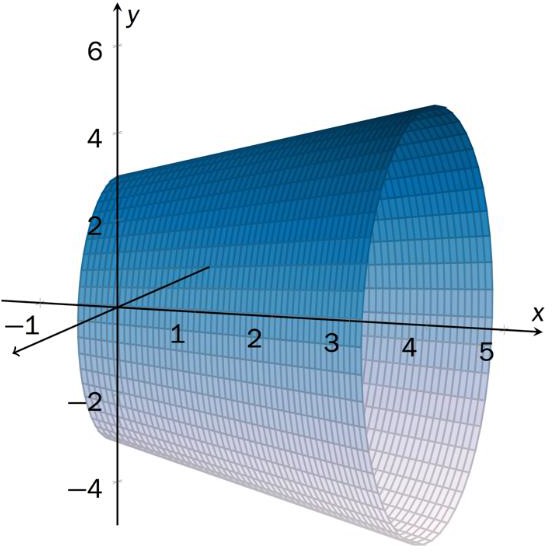 Bestem volumet av den avkortede kjeglen.Oppgave 21 (V2017 del1, 5 poeng)Funksjonen f er gitt ved  ,	, Bestem eventuelle topp- og bunnpunkt på grafen til f.Bestem nullpunktene til f.Lag en skisse av grafen til f.